Положениео порядке и основании перевода, отчисления и восстановления обучающихсяМБОУ СОШ с.ЕлабугаХабаровского  муниципального района Хабаровского края1. Общие положенияПеревод, отчисление и восстановление обучающихся следует осуществлять в соответствии с Законом Российской Федерации: «Об образовании в Российской Федерации» №273-ФЗ. 2. Порядок и основания перевода, отчисления и восстановления обучающихся2.1. Обучающиеся, освоившие в полном объёме общеобразовательную программу учебного года, переводятся в следующий класс. Обучающиеся 1 класса, не освоившие в полном объеме содержание учебных программ, на повторный курс обучения не оставляются. Рекомендации по определению вида программы или особенностям работы с такими обучающимися рассматриваются на психолого-медико-педагогическом консилиуме.2.2. Обучающиеся на ступени начального, основного общего и среднего  образования, не освоившие образовательной программы учебного года по очной форме обучения, в том числе отдельной части или всего объема учебного предмета, по итогам аттестации признаются имеющими академическую задолженность.Обучающие переводятся в следующий класс условно и вправе пройти промежуточную аттестацию дважды в течение года с момента образования академической задолженности в установленные школой сроки. 2.3. Обучающиеся, не ликвидировавшие в установленные сроки академическую задолженность, по усмотрению родителей (законных представителей) и в соответствии с рекомендациями психолого-медико-педагогической комиссии остаются на повторное обучение, переводятся на обучение по адаптивным образовательным программам либо на обучение по индивидуальному учебному плану.2.4. Обучающиеся, не прошедшие промежуточной аттестации по уважительным причинам или имеющие академическую задолженность, переводятся в следующий класс условно.2.5. Учреждение и родители (законные представители) обязаны создать условия обучающемуся для ликвидации академической задолженности и обеспечить контроль за своевременностью ее ликвидации.2.6. Перевод обучающегося в следующий класс осуществляется по решению педагогического Совета Учреждения. 2.7. По решению педагогического Совета Учреждения за совершение противоправных действий, грубые и неоднократные нарушения Устава Учреждения, правил внутреннего распорядка и иных локальных актов по вопросам организации и осуществления образовательной деятельности допускается отчисление из МБОУ СОШ с.Елабуга обучающихся, достигших возраста 15 лет. Под неоднократным нарушением понимается совершение поступков обучающимися, имеющими несколько дисциплинарных взысканий, наложенных директором школы за нарушение прав обучающихся и работников организации, а также за действия, препятствующие нормальному функционированию учреждения.2.8. Решение об отчислении обучающегося, не получившего основного общего образования, принимается с учетом мнения его родителей (законных представителей) и с согласия комиссии по делам несовершеннолетних и защите их прав.2.9. Решение об отчислении детей-сирот и детей, оставшихся без попечения родителей (законных представителей), принимается с согласия комиссии по делам несовершеннолетних и защите их прав и органов опеки и попечительства.2.10. МБОУ СОШ с.Елабуга незамедлительно информирует об отчислении обучающегося в качестве меры дисциплинарного взыскания Управление образования Хабаровского муниципального района.2.11. Основанием для отчисления обучающихся является завершение ими образовательного учреждения, уход обучающегося из образовательного учреждения по справке.2.12. Решение педагогического Совета школы об отчислении обучающихся оформляется приказом директора школы.2.13. Восстановление в общеобразовательной организации осуществляется на основании статьи 36, п.16. Закона Российской Федерации «Об образовании в Российской Федерации» №273-ФЗ. 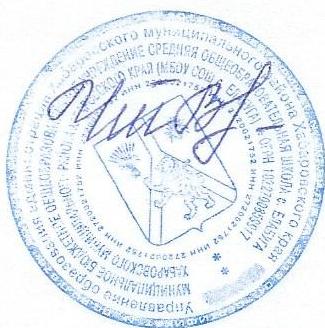 